SpecificationExtrusion: SQUARE 45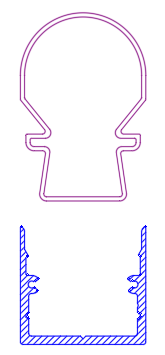 The extrusion shall be made of aluminum alloy EN AW 6060 T66.The extrusion shall be available in following surface finishes:BlankAnodized natural (thickness 15µm)Anodized black (thickness 15µm)Coated with polyester powder-coating in all standard RAL-colorsThe extrusion shall have following dimensions: 45mm x 42mm.The extrusion shall be available in lengths up to 6m.The extrusion shall be compatible with an extruded PMMA cover. The extrusion shall have a compatible fully closed endcap.